Δηλώσεις του Δημάρχου Λαμιέων Νίκου Σταυρογιάννη μετά τη συνάντηση στο Υπουργείο Εσωτερικών για το ΦΟΔΣΑ Στερεάς ΕλλάδαςΔηλώσεις για το ΦΟΔΣΑ Στερεάς Ελλάδας έκανε ο Δήμαρχος Λαμιέων και πρόεδρος του ΦΟΔΣΑ Νίκος Σταυρογιάννης, μετά τη συνάντηση που έλαβε χώρα χθες στο Υπουργείο Εσωτερικών και Διοικητικής Ανασυγκρότησης παρουσία του Υπουργού Παναγιώτη Κουρουμπλή, του Υφυπουργού Γιάννη Μπαλάφα, του Γενικού Γραμματέα του Υπουργείου Κώστα Πουλάκη,  του Γενικού Γραμματέα Συντονισμού Αποβλήτων Ευάγγελου Καπετάνιου, του Εκτελούντα χρέη Γενικού Γραμματέα αποκεντρωμένης Διοίκησης Θεσσαλίας και Στερεάς Ηλία Τσέλιγκα και υπηρεσιακών παραγόντων. Ο Δήμαρχος Λαμιέων σε δηλώσεις που έκανε στα Μέσα Ενημέρωσης τόνισε, μεταξύ άλλων, ότι:«Ο ίδιος ο Υπουργός έχει πάρει πάνω του αυτή τη διελκυστίνδα που κάποιοι γραφειοκράτες δημιούργησαν. Η χθεσινή συνάντηση ήταν η δεύτερη που πραγματοποιήθηκε στο Υπουργείο Εσωτερικών παρουσία του κ. Κουρουμπλή, ο οποίος όπως είπε, εκτός από το τεκμήριο της νομιμότητας ύπαρξης και λειτουργίας του Φορέα Διαχείρισης Στερεών Αποβλήτων Στερεάς Ελλάδας, είναι αναγκαία η ύπαρξη και η συνέχισή του προκειμένου να επιλύσει ένα πρόβλημα πολλών χρόνων που κόστισε στη χώρα μας καταδίκες και πρόστιμα εκατομμυρίων και έχει να κάνει με την ύπαρξη περιβαλλοντικής συνείδησης».                                                                                                                              Από το Γραφείο Τύπου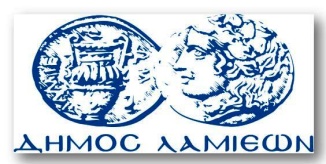         ΠΡΟΣ: ΜΜΕ                                                            ΔΗΜΟΣ ΛΑΜΙΕΩΝ                                                                     Γραφείου Τύπου                                                               & Επικοινωνίας                                                       Λαμία, 5/1/2016